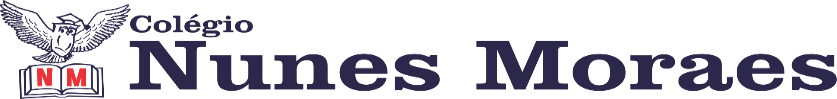 AGENDA DIÁRIA 1º ANO, 05 DE AGOSTO 1ª AULA: PORTUGUÊSCapítulo 10: Poema: Um amigo feito gente.Aprendizagem Essencial: Ler, escutar e compreender poemas, em colaboração com os colegas e com a ajuda da professora.Link da aula: https://youtu.be/0PujSEV4uyk Atividades propostas: Explorando texto da página 21 de leitura e escrita.Atividade no livro de leitura e escrita na página: 21. Atividade de casa no livro de leitura e escrita na página: 22. Leitura das palavras com sons nasais do poema da página 21.2ª AULA:  MATEMÁTICA.Capítulo 10: Equivalência de valores.Aprendizagem Essencial: Determinar cédulas que podem ser usadas em situações de compra.Link da aula: https://youtu.be/MAIl3GZCJSU Atividades propostas: Atividade prática.3ª AULA: PORTUGUÊSCapítulo 10: Sons nasais.Aprendizagem Essencial: Reconhecer os sons nasais na pronúncia das palavras e representá-los na escrita com m, n e til.Link da aula: https://youtu.be/1FRrqLq2Ipg Atividades propostas: Atividade de Português no livro páginas: 111 e 112.4ª AULA: EXTRAAté a próxima aula!